Publicado en Madrid el 13/01/2020 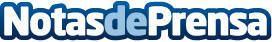 La Escuela de Negocios y Dirección (ENyD) lanza 6 Programas Executive para Directivos de Alto Nivel en las mejores universidades del mundoDirectivos con más de 12 años de experiencia podrán disfrutar de una inmersión académica en Yale, ​Kellogg, Philadelphia o Chicago. "​Queremos dar la oportunidad a profesionales de España y Latinoamérica para que se formen, durante un periodo corto y de alto impacto, en las mejores universidades del mundo", afirma ​Francisco Santos, director de ENyDDatos de contacto:Gemma Juan GinerDepartamento de Comunicación 635112524Nota de prensa publicada en: https://www.notasdeprensa.es/la-escuela-de-negocios-y-direccion-enyd-lanza Categorias: Internacional Nacional Sociedad Emprendedores E-Commerce Recursos humanos Universidades http://www.notasdeprensa.es